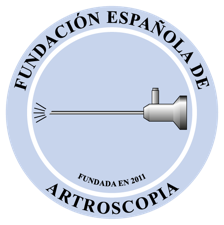 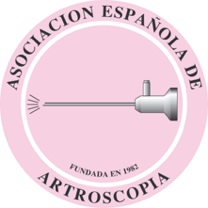 SOLICITUD DE PATROCINIO CIENTÍFICO DE ACTIVIDADES DOCENTES DE FORMACIÓN CONTINUADA1.-TITULO DE LA ACTIVIDAD2.-SOLICITANTE:(Podrá cursar la solicitud el/los responsables de la actividad.)3.- LUGAR DE CELEBRACIÓN DE LA ACTIVIDAD:3.1.- CARACTERÍSTICAS DE LA ACTIVIDAD:4.- CARACTERÍSTICAS DE LA ACTIVIDAD4.1.- OBJETIVOS DOCENTES/ GENERAL/ES DE LA ACTIVIDADLos objetivos de formación han de explicitar lo que se pretende conseguir con la actividad. Por un lado, el objetivo global (“Objetivo general de la actividad”). 4.2.- ORGANIZACIÓN Y LOGÍSTICA. 		4.2.1- CALENDARIO Y PROGRAMA DE LA ACTIVIDAD.Incluya en este apartado una tabla o texto que claramente muestre y relacione el orden cronológico y contenido de cada jornada de la actividad expresando al menos los siguientes datos: Día/s y mes/es en que se desarrolla la actividad. Temario, contenido o actividades que se desarrollan en cada jornada.  Profesores y/o ponentes que intervienen en cada jornada. EN CASO DE PUBLICACIÓN PERIÓDICA, INDICAR ÍNDICE + AUTORES.4.2.2- RECURSOS HUMANOS / PROFESORADO DEL PROGRAMA DE LA ACTIVIDADIncluya en este apartado una tabla  o texto que claramente muestre y relacione la siguiente información relativa al equipo docente de la actividad: Nombre y apellidos. Titulación/es. Centro de trabajo y cargo laboral. Campo de especialización o calificación profesional. En caso de presentar un Congreso, especifique también el Comité Organizador y el Comité Científico. * Preferiblemente aportar el programa de la actividad.4.2.3.- RECURSOS  MATERIALESRefleje en este espacio todos los medios materiales que se van a utilizar en el desarrollo de la actividad: espacios, apoyos audiovisuales, informáticos, aparataje, instrumental. etc.Para las actividades no presenciales, indique el tipo de soportes materiales de formación (texto impreso, CD, recursos de Internet, etc.), así como los sistemas de elaboración y evaluación de materiales y cuestionarios.4.3.- METODOLOGÍA DOCENTE4.3.1.- Describa la/s metodología/as docentes que se utilizarán y su relación con el temario y objetivos de la actividad. Patrocinadores.Al cumplimentar la tabla: Escriba, en la única zona sombreada de cada celdilla, la totalidad de los datos de la columna correspondiente, administrando los espacios necesarios para que la composición y lectura de la tabla sea clara.INFORMACIÓN ADICIONAL (máximo 10 líneas)FECHA DE REMISIÓN DE LA SOLICITUD Y FIRMA DEL RESPONSABLE DE LA ACTIVIDAD:……………………………………………………………………………………………….MARQUE EL PACK DE PROMOCIÓN: https://www.aeartroscopia.com/vocalias/vocalia-de-docencia-y-formacion/solicitar-auspicio-aea        Pack Básico                    Pack Redes              Pack Premium		        He leído y acepto las normas de solicitud para el aval científico de la AEADATOS FISCALES PARA LA EMISIÓN DE LA FACTURALa solicitud de auspicio será remitida a la Secretaría de la AEA con al menos 2 meses de antelación de la fecha prevista para el inicio de la actividad. Deberán dirigirse a la dirección de correo electrónico:aea@aeartroscopia.comNombre y apellidos o Entidad:  Dirección:Municipio :Provincia:Código postal:Puesto de Trabajo:Cargo:Tfno:E-mail:  Es socio de la AEA :  SINOLos profesores son socios de la AEA:  (al menos el 50%)SINODenominación del centro, edificio oinstitución sede de la actividad:Dirección:Municipio:Provincia:Código Postal:PRESENCIALNO PRESENCIALMIXTACURSOSEMINARIOTALLERJORNADAOTRASCONGRESOREUNIÓN CIENTÍFICASESIÓN CLÍNICAREVISTAOTRASSE HA SOLICITADO ACREDITACIÓNSINONOMBRE DE LA ENTIDAD/ES A LAS QUE SE HA SOLICITADONº máximo de alumnos/asistentes:Fecha de inicio:Fecha de finalización:NOMBREPÚBLICO PRIVADO OTROSRAZÓN FISCALCIFDIRECCIÓN FISCAL (incluir código postal, población y provincia)PERSONA CONTACTOTELÉFONOEMAIL